Rag. GHERARDO	SPIC.CIANI -          MODALITA' per TESSERAMENTO:  A.S.I. Automotoclub Storico Italiano Associazione Storico  Culturale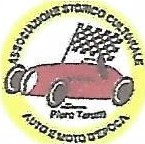 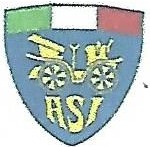 Piero TaruffiAffiliato A.S.I.  n. 10RINNOVO o nuova Tessera ASI e CLUB € 120 Formula BASE con rivista la     Manovella Digitale Formula BASE PIù €125 con la rivista  formato cartaceo Formula INN € 135 comprende come sopra più EUROPAASSISTANCEIscrizione solo socio MOTOCICLISTA( solo con moto )	€ 100- Rivista digitale Per la iscrizione è importante indicare oltre le generalità complete il Codice Fiscale, il numero telefonico, e l'indirizzo di posta Elettronica ( e/mail )- per i rinnovi è indispensabile il numero di Tessera ASI- il numero rimane ugualeRILASCIO   CERTIFICATI  DI  RILEVANZA  STORICA	Vedi circolare :Modalità rilascio certificati	Per solamente  MOTOCICLI o Ciclomotori :		Iscrizione al  					MOTOR CLUB MASSANTINI –VITERBO					Presidente : Rag. Gherado Spicciani		TESSERA  SOCIALE : € 40		La tessera Sociale consente : Ususfruire convenzioni agevolate della R.C.		Diritto partecipazione manifestazioni promosse dal CLUB			www.motoclubmassantini.com –--------------------------------------------------------------------------------------------------------------------------MODALITA' per pagamenti :             1) Bonifico Bancario :IBAN : IT  79  Q030  6914  5241 0000  0001  230                        INTESA SAN PAOLO  Ag. 2 Viterbo- intestato Gherardo Spiccian             2) Vaglia /assegno anche personale intestato GHERARDO SPICCIANI e Inviato   al  :	Mio indirizzo Via sant’Agostino n. 40 Viterbo 01100INOLTRE  si CONSIGLIA “sempre” di inviare una copia del versamento  tramite e/mail all’ indirizzo: spiccianigherardo@libero.it  per poter anticipare subito la ricevuta provvisoria della avvenuta iscrizione –Sito WEB : www.motoclubmassantini.com – Tel. 0761342224- o 330309919